кабинет педагога - психологаБелюковой Е.С.
ГБОУ Школа № 1381 дошкольное отделение «Теремок»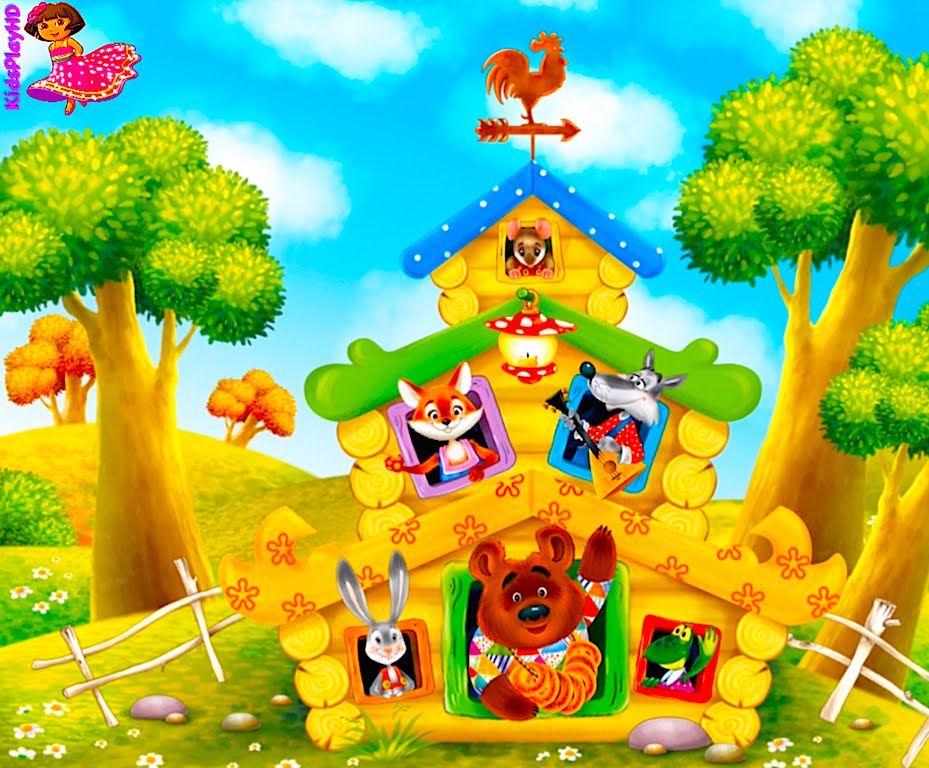 Цели и задачи кабинета педагога - психолога:Основной целью педагога-психолога, работающего в дошкольном отделении, является обеспечение психологического здоровья детей. Психологическое здоровье предполагает здоровье психическое, в основе которого лежит полноценное психическое развитие ребенка на всех этапах детства.В соответствии с поставленной целью педагог-психолог выполняет следующие задачи:1. Создание условий для благополучного психологического климата в ДО, способствующему сохранению и укреплению психологического здоровья детей.2. Развитие социально-личностной сферы детей.3. Развитие и коррекция интеллектуальной сферы детей.3. Психологическое просвещение педагогов и родителей.4. Психологическая  помощь и сопровождение родителей , при поступлении детей в ДО в  период адаптации.5. Оказание своевременной психологической помощи, как детям, так и их родителям .Кабинет педагога-психолога  – площадь 14 кв.мРабочая зона кабинета педагога-психолога  составляет 8 посадочных мест.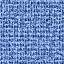 Перечень материального оборудованияТехнические средства  Организационные зоны кабинета педагога-психолога                                  Уголок эмоций и театра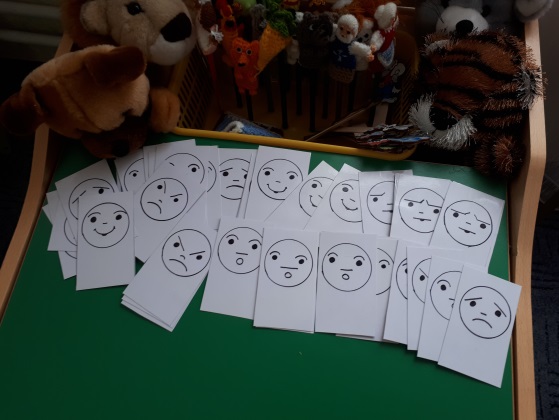 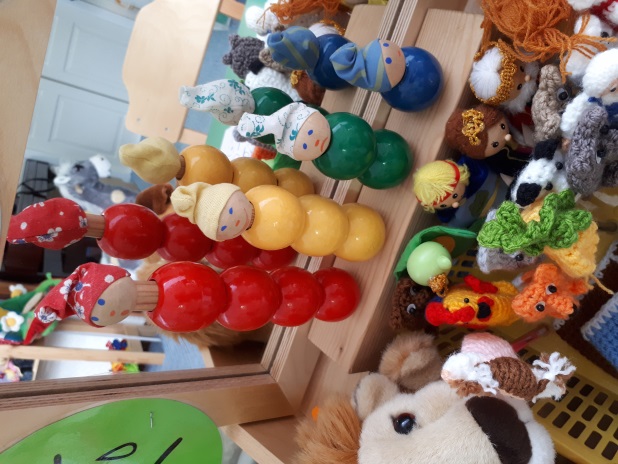 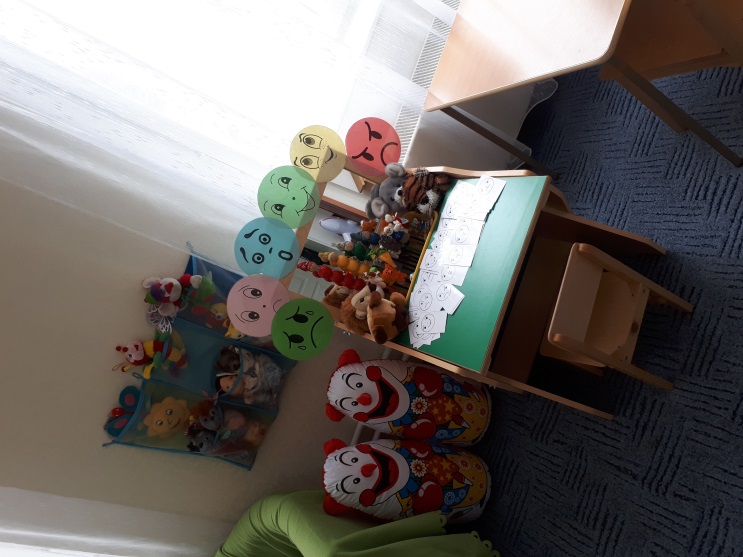 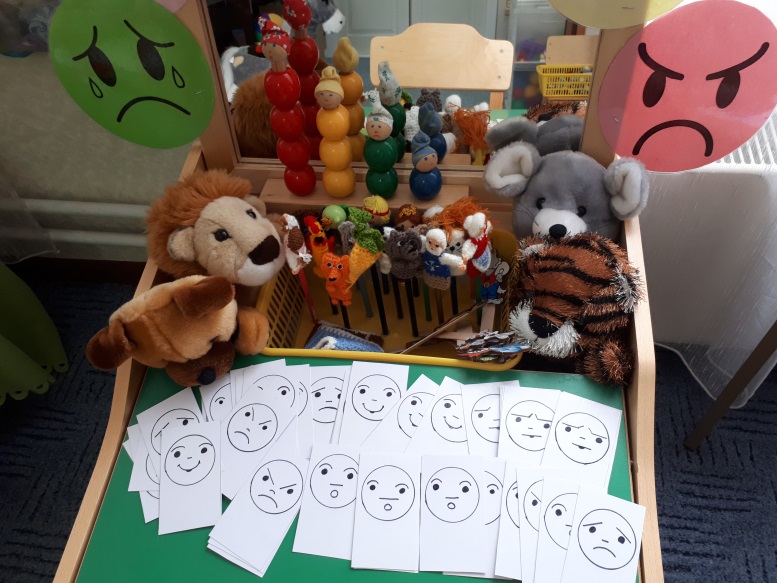 Уголок песочной и сенсорной терапии 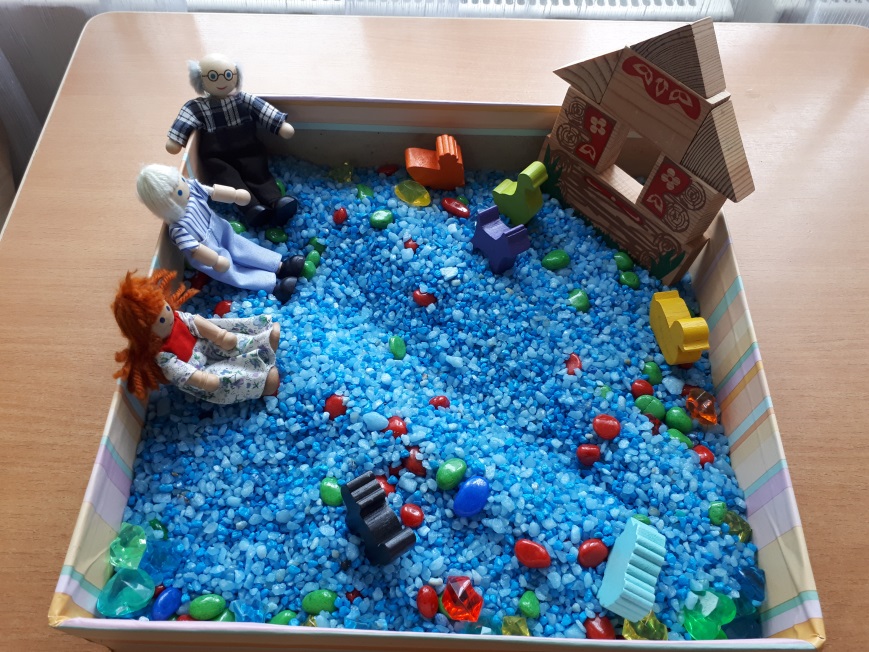 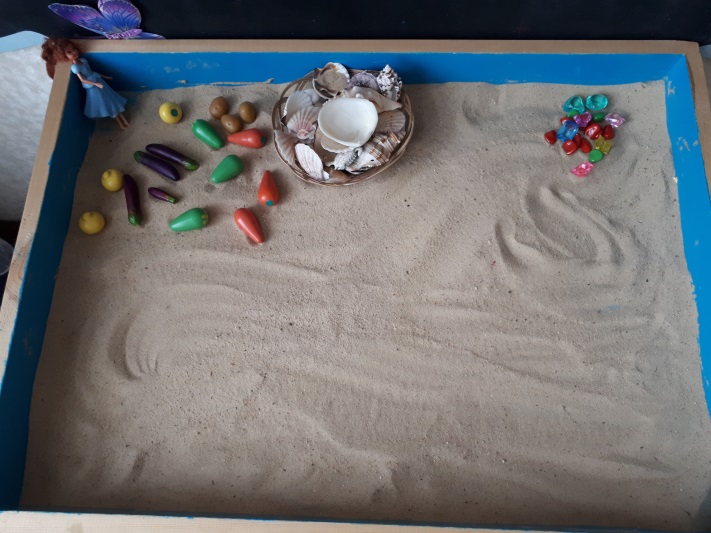 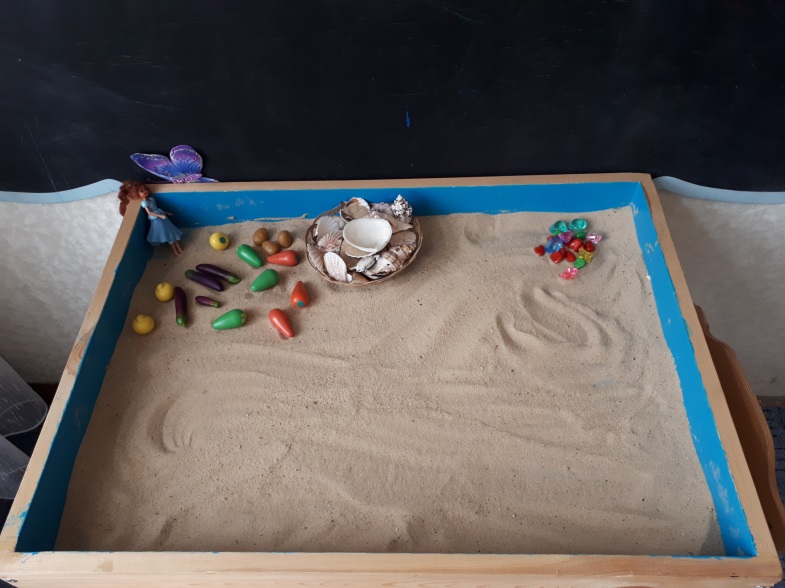 Уголок индивидуальной и подгрупповой работы 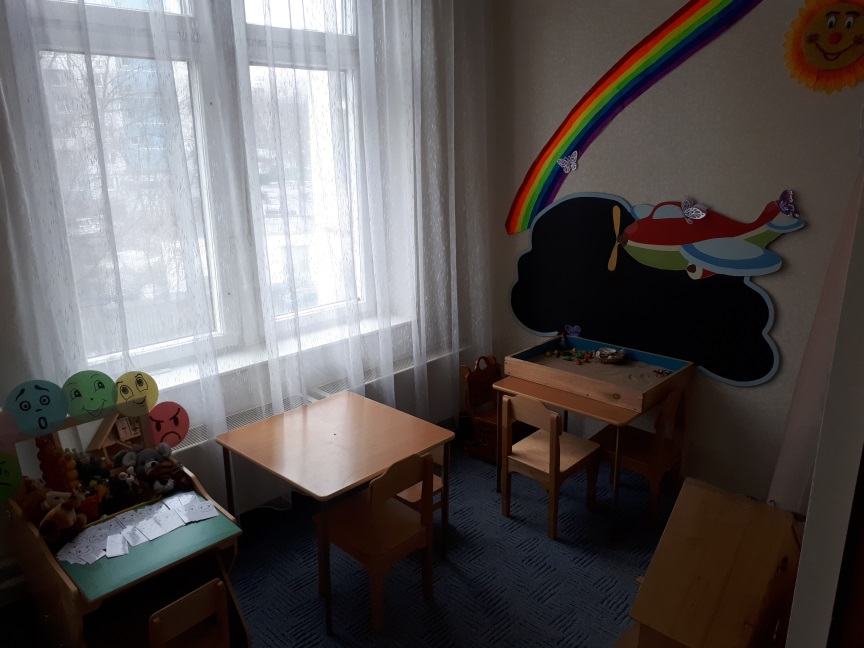 Уголок уединения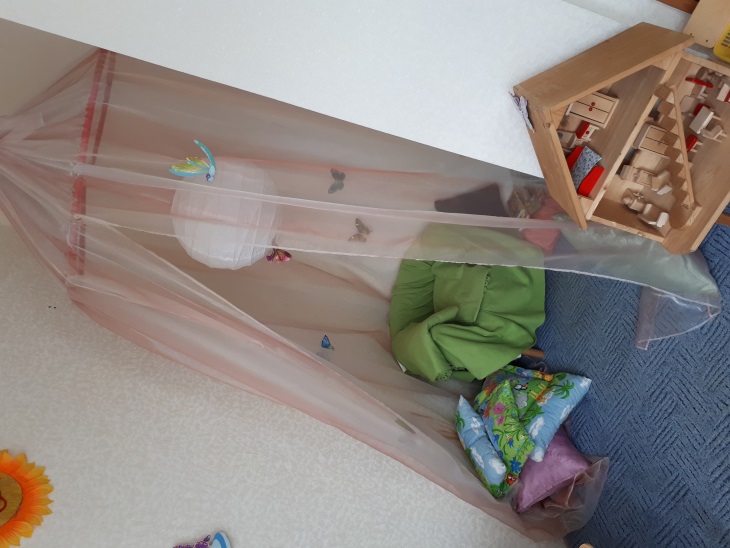 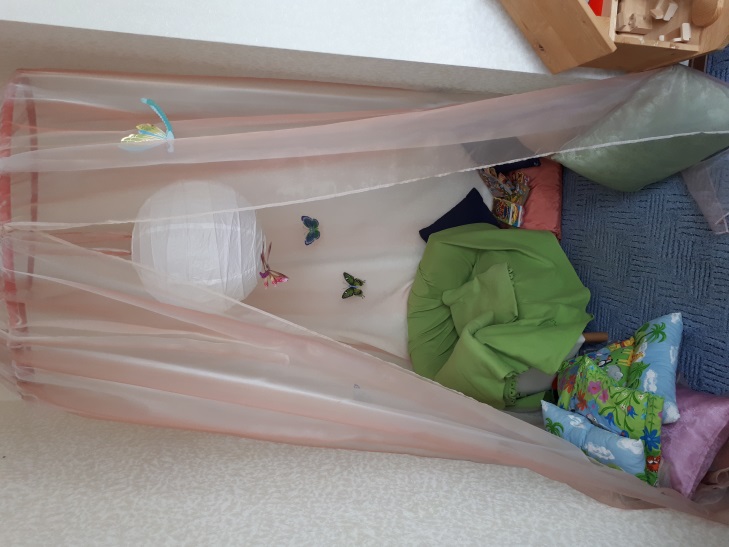 Уголок игровой терапии 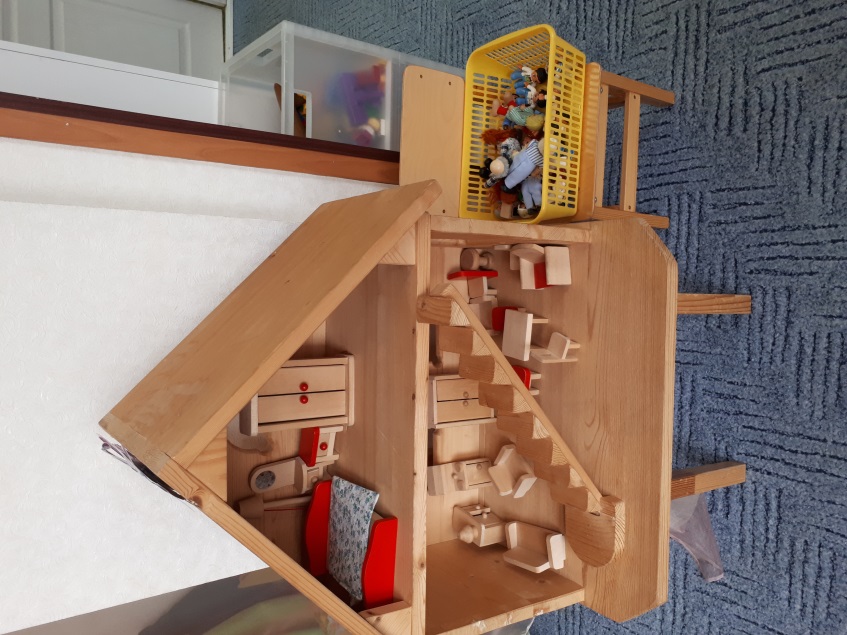 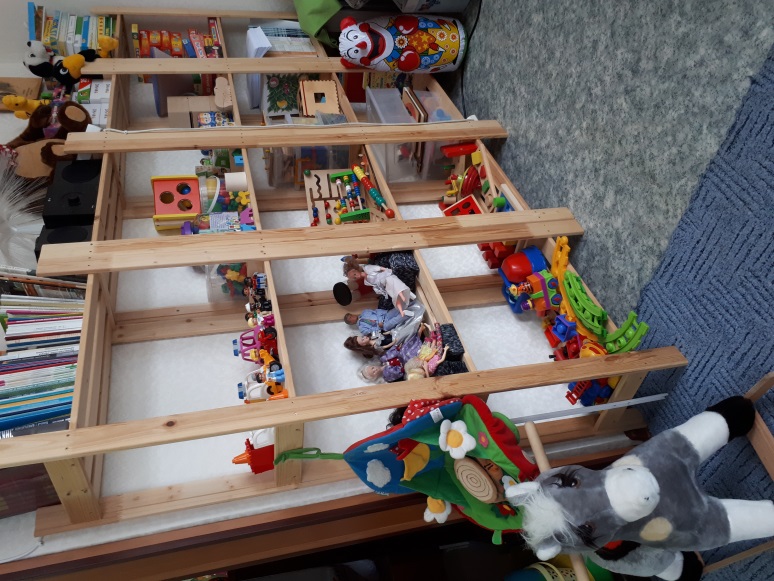 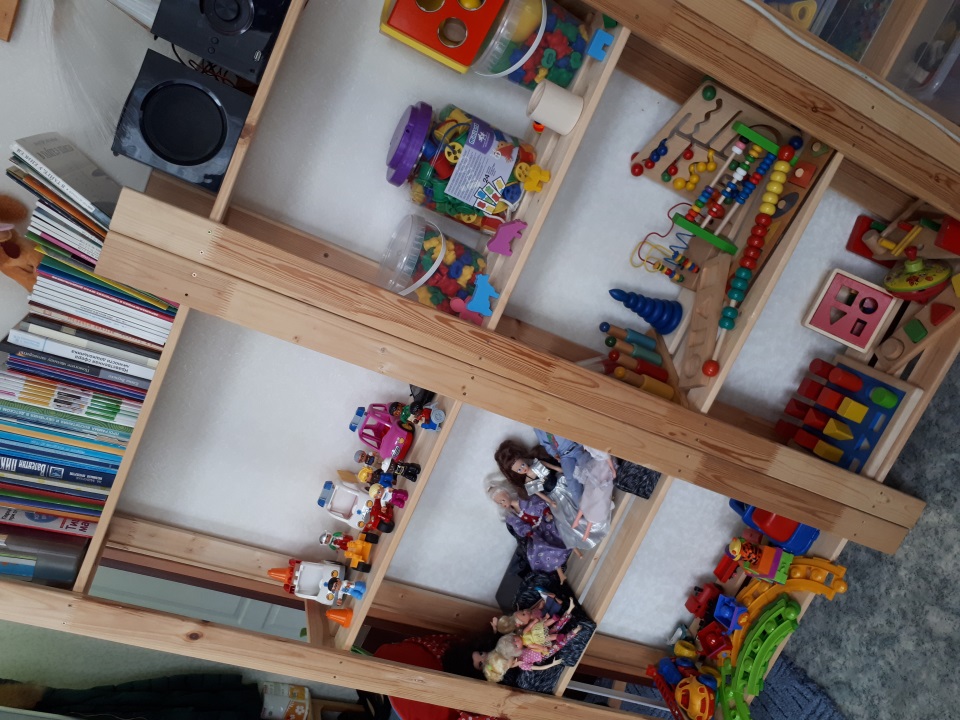 Уголок консультирования и рабочее место 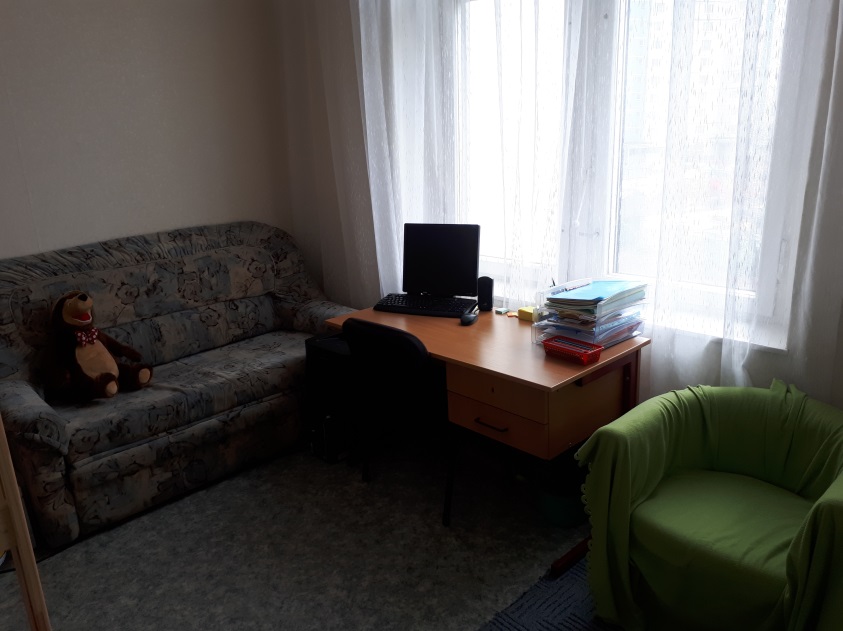 Зона ожидания для родителей 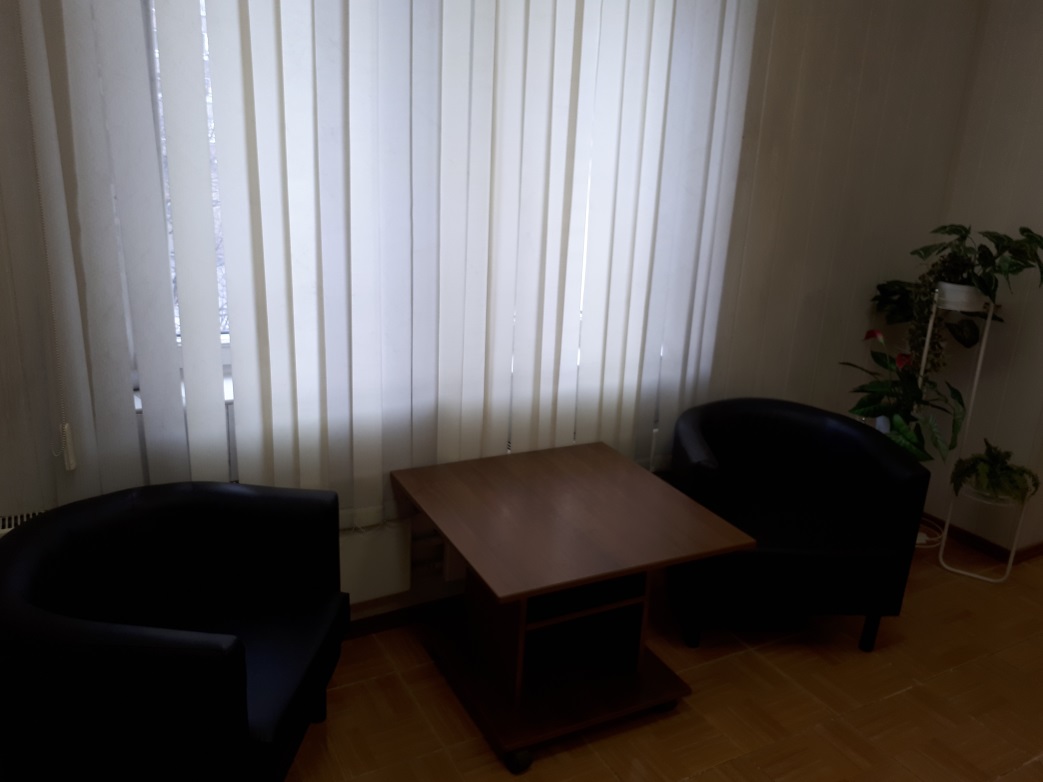 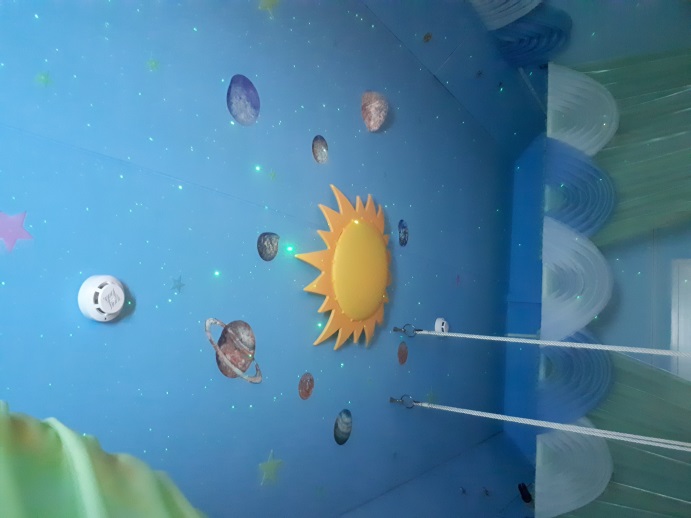 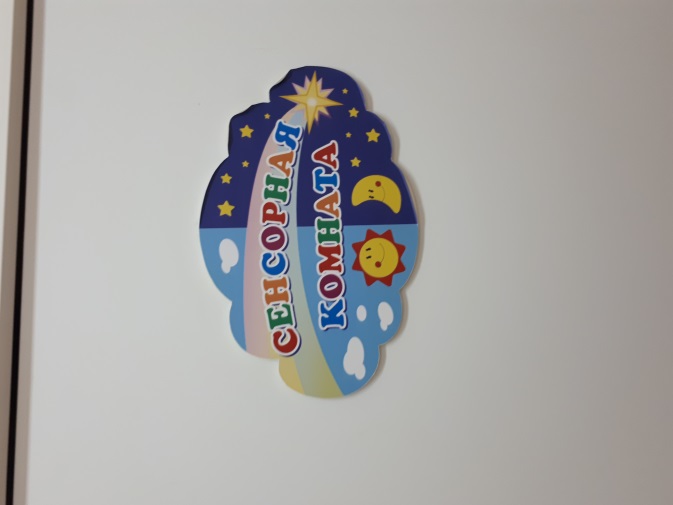 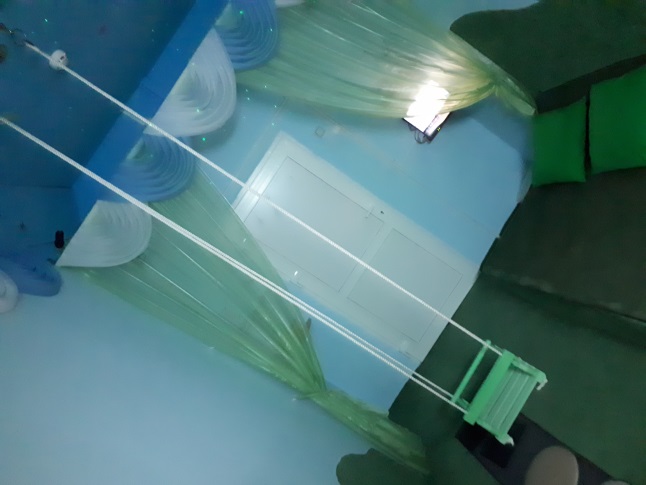 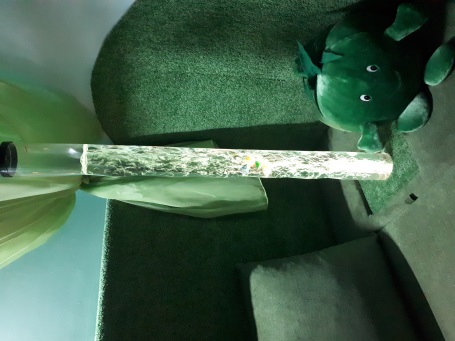 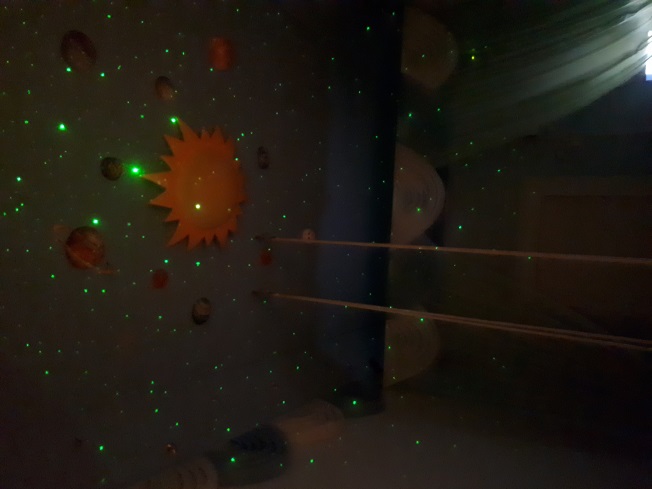 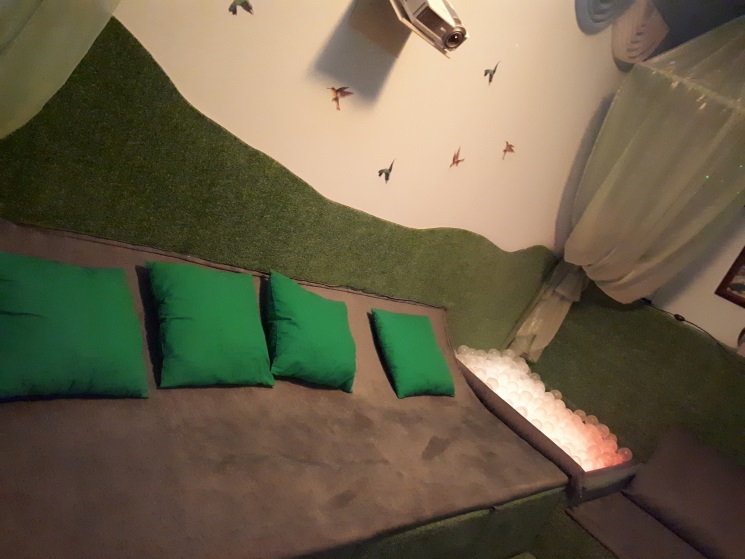 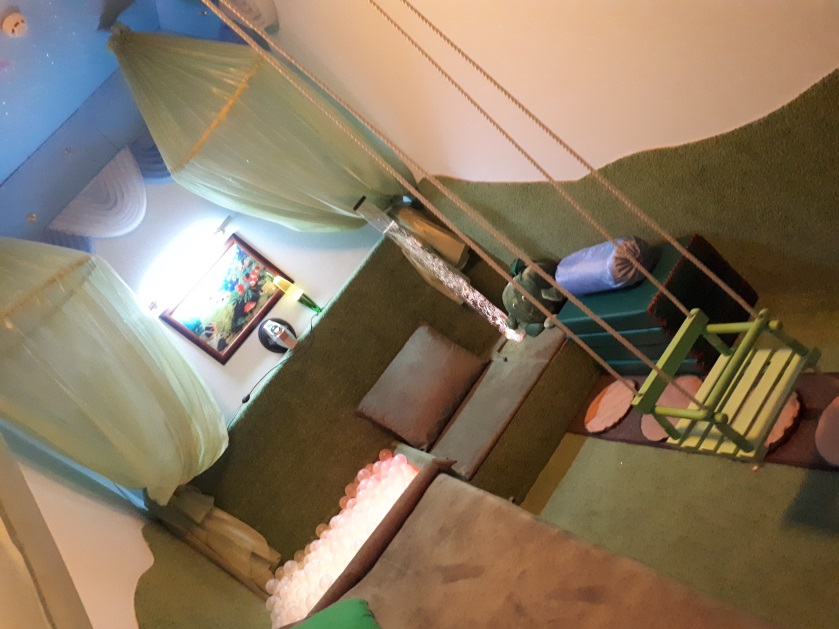 № п/пНаименование оборудованияКоличество1.Стол педагога - психолога 12.Стул 13.Стол детский24.Стул детский85.Полка для дидактических игр96.Шкаф для документации 17.Песочница 18.Диван 19.Карниз110.Шторы211.Лампа дневного освещения 312.Кресло 213.Комод для диагностики 1№ п/пНаименование оборудованияКоличествоКомпьютер 1Принтер 1Музыкальный центр 1